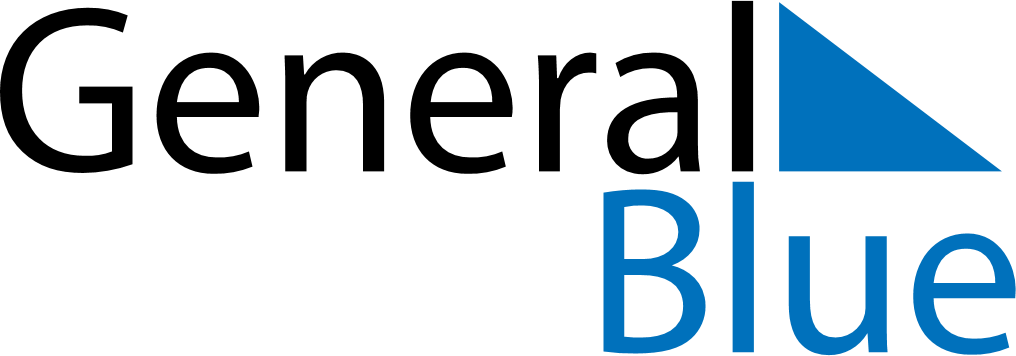 August 2028August 2028August 2028August 2028August 2028August 2028Saint BarthelemySaint BarthelemySaint BarthelemySaint BarthelemySaint BarthelemySaint BarthelemySundayMondayTuesdayWednesdayThursdayFridaySaturday12345678910111213141516171819Assumption20212223242526Saint Barth2728293031NOTES